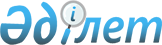 "Шет ауданының ветеринария бөлімі" мемлекеттік мекемесінің Ережесін бекіту туралы
					
			Күшін жойған
			
			
		
					Қарағанды облысы Шет ауданы әкімдігінің 2015 жылғы 25 ақпандағы № 06/04 қаулысы. Қарағанды облысының Әділет департаментінде 2015 жылғы 30 наурызда № 3081 болып тіркелді. Күші жойылды - Қарағанды облысы Шет ауданы әкімдігінің 2016 жылғы 6 мамырдағы N 21/03 қаулысымен      Ескерту. Күші жойылды - Қарағанды облысы Шет ауданы әкімдігінің 2016 жылғы 6 мамырдағы N 21/03 қаулысымен.

      Қазақстан Республикасының 2001 жылғы 23 қаңтардағы "Қазақстан Республикасындағы жергілікті мемлекеттік басқару және өзін-өзі басқару туралы" Заңына, Қазақстан Республикасының 2011 жылғы 1 наурыздағы "Мемлекеттік мүлік туралы" Заңына сәйкес, Шет ауданының әкімдігі ҚАУЛЫ ЕТЕДІ:

      1. Қоса берілген "Шет ауданының ветеринария бөлімі" мемлекеттік мекемесінің Ережесі бекітілсін.

      2. Осы қаулының орындалысын бақылау аудан әкімі аппаратының жетекшісі Ә.Е. Тілегеноваға жүктелсін.

      3. Осы қаулы алғаш ресми жарияланған күннен бастап қолданысқа енгізіледі.

 "Шет ауданының ветеринария бөлімі" мемлекеттік мекемесінің Ережесі
1. Жалпы ережелер      1. "Шет ауданының ветеринария бөлімі" мемлекеттік мекемесі өз құзыретінің шегінде ветеринария саласындағы жүзеге асырылатын және бақылау-қадағалау функцияларын, ветеринариялық-санитариялық бақылауға және қадағалауға жататын азық-түлік тағамдарының қауіпсіздігін жүзеге асыратын Қазақстан Республикасының мемлекеттік органы болып табылады.

      2. "Шет ауданының ветеринария бөлімі" мемлекеттік мекемесінің ведомстволары жоқ.

      3. "Шет ауданының ветеринария бөлімі" мемлекеттік мекемесі өз қызметін Қазақстан Республикасының Конституциясына және заңдарына, Қазақстан Республикасының Президенті мен Үкіметінің актілеріне, өзге де нормативтік құқықтық актілерге, сондай-ақ осы Ережеге сәйкес жүзеге асырады.

      4. "Шет ауданының ветеринария бөлімі" мемлекеттік мекемесі мемлекеттік мекеме ұйымдық-құқықтық нысанындағы заңды тұлға болып табылады, мемлекеттік тілде өз атауы бар мөрі мен мөртаңбалары, белгіленген үлгідегі бланкілері, сондай-ақ Қазақстан Республикасының заңнамасына сәйкес қазынашылық органдарында шоттары болады.

      5. "Шет ауданының ветеринария бөлімі" мемлекеттік мекемесі азаматтық-құқықтық қатынастарға өз атынан түседі.

      6. "Шет ауданының ветеринария бөлімі" мемлекеттік мекемесі егер заңнамаға сәйкес осыған уәкілеттік берілген болса, мемлекеттің атынан азаматтық-құқықтық қатынастардың тарапы болуға құқығы бар.

      7. "Шет ауданының ветеринария бөлімі" мемлекеттік мекемесі өз құзыретінің мәселелері бойынша заңнамада белгіленген тәртіппен мекеме басшысының бұйрықтарымен және Қазақстан Республикасының заңнамасында көзделген басқа да актілермен ресімделетін шешімдер қабылдайды.

      8. "Шет ауданының ветеринария бөлімі" мемлекеттік мекемесінің құрылымы мен штат санының лимиті қолданыстағы заңнамаға сәйкес бекітіледі.

      9. Заңды тұлғаның орналасқан жері: 101700, Қазақстан Республикасы, Қарағанды облысы, Шет ауданы, Ақсу-Аюлы ауылы, Шортанбай жырау 26.

      10. Мемлекеттік органның толық атауы:

      мемлекеттік тілде – "Шет ауданының ветеринария бөлімі" мемлекеттік мекемесі;

      орыс тілінде – государственное учреждение "Отдел ветеринарии Шетского района".

      11. Осы ереже "Шет ауданының ветеринария бөлімі" мемлекеттік мекемесінің құрылтай құжаты болып табылады.

      12. "Шет ауданының ветеринария бөлімі" мемлекеттік мекемесінің қызметін қаржыландыру жергілікті бюджет қаражатынан жүзеге асырылады.

      13. "Шет ауданының ветеринария бөлімі" мемлекеттік мекемесіне "Шет ауданының ветеринария бөлімі" мемлекеттік мекемесі функциялары болып табылатын міндеттерді орындау тұрғысында кәсіпкерлік субъектілермен шарттық қатынастарға түсуге тыйым салынады.

      Егер "Шет ауданының ветеринария бөлімі" мемлекеттік мекемесіне заңнамалық актілермен кірістер әкелетін қызметті жүзеге асыру құқығы берілсе, онда осындай қызметтен алынған кірістер мемлекеттік бюджеттің кірісіне жіберіледі.

 2. Мемлекеттік органның миссиясы, негізгі міндеттері, функциялары, құқықтары мен міндеттері      14. "Шет ауданының ветеринария бөлімі" мемлекеттік мекемесінің миссиясы болып, аймақта жануарлардың аса қауіпті ауруларынан эпизоотиялық тұрақтылықты және тамақ өнімдерінің қауіпсіздігін қамтамсыз ету мақсатында, ветеринария саласындағы біртұтас мемлекеттік саясатты қалыптастыру және жүзеге асыру болып табылады.

      15. Міндеттері:

      халық денсаулығын жануарлар мен адамға ортақ аурулардан қорғауды ұйымдастыру және ветеринариялық-санитариялық қауіпсіздікті қамтамасыз ету жөніндегі ветеринариялық іс-шаралар өткізуді ұйымдастыру;

      Қазақстан Республикасының заңнамасымен қарастырылған өзге де міндеттер.

      16. Функциялары:

      облыстың жергiлiктi өкiлдi органына бекiту үшін жануарларды асырау қағидаларын, иттер мен мысықтарды асырау және серуендету қағидаларын, қаңғыбас иттер мен мысықтарды аулау және жою қағидаларын, жануарларды асыраудың санитариялық аймақтарының шекараларын белгiлеу жөнiнде ұсыныстар енгізу;

      қаңғыбас иттер мен мысықтарды аулауды және жоюды ұйымдастыру;

      ветеринариялық (ветеринариялық-санитариялық) талаптарға сәйкес мал қорымын (биотермиялық шұңқырларды) салуды ұйымдастыру және оларды күтіп-ұстауды қамтамасыз ету;

      мүдделі тұлғаларға өткізіліп жатқан ветеринариялық іс-шаралар туралы ақпарат беруді ұйымдастыру және қамтамасыз ету;

      ветеринария мәселелері бойынша халықтың арасында ағарту жұмыстарын ұйымдастыру және жүргізу; 

      жануарлар өсіруді, жануарларды, жануарлардан алынатын өнімдер мен шикізатты дайындауды (союды), сақтауды, қайта өңдеуді және өткізуді жүзеге асыратын өндіріс объектілерін, сондай-ақ ветеринариялық препараттарды, жемшөп пен жемшөп қоспаларын өндіру, сақтау және өткізу жөніндегі ұйымдарды пайдалануға қабылдайтын мемлекеттік комиссияларды ұйымдастыру; 

      жануарлардың саулығы мен адамның денсаулығына қауіп төндіретін жануарларды, жануарлардан алынатын өнімдер мен шикізатты алып қоймай залалсыздандыру (зарарсыздандыру) және қайта өңдеу;

      жануарлардың саулығы мен адамның денсаулығына қауіп төндіретін, алып қоймай залалсыздандырылған (зарарсыздандырылған) және қайта өңделген жануарлардың, жануарлардан алынатын өнімдер мен шикізаттың құнын иелеріне өтеу;

      ауданның аумағында жануарлардың жұқпалы аурулары пайда болған жағдайда, тиісті аумақтың бас мемлекеттік ветеринариялық-санитариялық инспекторының ұсынуы бойынша карантинді немесе шектеу iс-шараларын белгілеу туралы шешімдер дайындау; 

      ауданның аумағында жануарлардың жұқпалы ауруларының ошақтарын жою жөніндегі ветеринариялық іс-шаралар кешені жүргізілгеннен кейін тиісті аумақтың бас мемлекеттік ветеринариялық-санитариялық инспекторының ұсынуы бойынша шектеу іс-шараларын немесе карантинді тоқтату туралы шешімдер дайындау; 

      мемлекеттік ветеринариялық-санитариялық бақылау және қадағалау объектілеріне ветеринариялық-санитариялық қорытынды беруге құқығы бар мемлекеттік ветеринариялық дәрігерлер тізімін дайындау;

      тиісті әкімшілік-аумақтық бірлік шегінде жеке және заңды тұлғалардың Қазақстан Республикасының ветеринария саласындағы заңнамасын сақтауын мемлекеттік ветеринариялық-санитариялық бақылауды және қадағалауды ұйымдастыру және жүзеге асыру;

      эпизоотия ошақтары пайда болған жағдайда оларды зерттеп-қарауды жүргізу;

      эпизоотологиялық зерттеп-қарау актісін беру;

      Қазақстан Республикасының ветеринария саласындағы заңнамасы талаптарының сақталуы тұрғысынан мемлекеттік ветеринариялық-санитариялық бақылауды және қадағалауды:

      ішкі сауда объектілерінде;

      жануарлар өсіруді, жануарларды, жануарлардан алынатын өнімдер мен шикізатты дайындауды (союды), сақтауды, қайта өңдеуді және өткізуді жүзеге асыратын өндіріс объектілерінде, сондай-ақ ветеринариялық препараттарды, жемшөп пен жемшөп қоспаларын сақтау және өткізу жөніндегі ұйымдарда (импортпен және экспортпен байланыстыларды қоспағанда);

      ветеринариялық препараттар өндіруді қоспағанда, ветеринария саласындағы кәсіпкерлік қызметті жүзеге асыратын адамдарда;

      экспортын (импортын) және транзитін қоспағанда, тиісті әкімшілік-аумақтық бірлік шегінде орны ауыстырылатын (тасымалданатын) объектілерді тасымалдау (орнын ауыстыру), тиеу, түсіру кезінде;

      экспортты (импортты) және транзитті қоспағанда, жануарлар ауруларының қоздырушыларын тарататын факторлар болуы мүмкін көлік құралдарының барлық түрлерінде, ыдыстың, буып-түю материалдарының барлық түрлері бойынша;

      тасымалдау (орнын ауыстыру) маршруттары өтетін, мал айдалатын жолдарда, маршруттарда, мал жайылымдары мен суаттардың аумақтарында;

      экспортты (импортты) және транзитті қоспағанда, орны ауыстырылатын (тасымалданатын) объектілерді өсіретін, сақтайтын, өңдейтін, өткізетін немесе пайдаланатын жеке және заңды тұлғалардың аумақтарында, өндірістік үй-жайларында және қызметіне жүзеге асыру;

      мал қорымдарын (биотермиялық шұңқырларды), орны ауыстырылатын (тасымалданатын) объектілерді күтіп-ұстауға, өсіруге, пайдалануға, өндіруге, дайындауға (союға), сақтауға, қайта өңдеу мен өткізуге байланысты мемлекеттік ветеринариялық-санитариялық бақылау және қадағалау объектілерін орналастыру, салу, реконструкциялау және пайдалануға беру кезінде, сондай-ақ оларды тасымалдау (орнын ауыстыру) кезінде зоогигиеналық және ветеринариялық (ветеринариялық-санитариялық) талаптардың сақталуына мемлекеттік ветеринариялық-санитариялық бақылауды және қадағалауды жүзеге асыру;

      жеке және заңды тұлғаларға қатысты мемлекеттік ветеринариялық-санитариялық бақылау және қадағалау актісін жасау;

      тиісті әкімшілік-аумақтық бірліктің аумағында жануарлардың энзоотиялық аурулары бойынша ветеринариялық іс-шаралар өткізуді ұйымдастыру;

      уәкілетті орган бекітетін тізбе бойынша жануарлардың аса қауіпті ауруларының, сондай-ақ жануарлардың басқа да ауруларының профилактикасын биологиялық материал сынамаларын алу және оларды диагностикалау үшін жеткізу бойынша ветеринариялық іс-шаралардың жүргізілуін ұйымдастыру;

      ауыл шаруашылығы жануарларын бірдейлендіру, ауыл шаруашылығы жануарларын бірдейлендіру жөніндегі дерекқорды жүргізу бойынша іс-шаралар өткізуді ұйымдастыру;

      ветеринариялық есепке алу мен есептілікті жинақтау, талдау және оларды облыстың жергілікті атқарушы органына ұсыну;

      облыстың, аудандық жергілікті атқарушы органына жануарлардың жұқпалы және жұқпалы емес ауруларының профилактикасы бойынша ветеринариялық іс-шаралар жөнінде ұсыныстар енгізу;

      облыстың, аудандық жергілікті атқарушы органына профилактикасы мен диагностикасы бюджет қаражаты есебінен жүзеге асырылатын жануарлардың энзоотиялық ауруларының тізбесі жөнінде ұсыныстар енгізу;

      ветеринариялық препараттардың республикалық қорын қоспағанда, бюджет қаражаты есебінен сатып алынған ветеринариялық препараттарды сақтауды ұйымдастыру;

      облыстың, аудандық жергілікті атқарушы органына тиісті әкімшілік-аумақтық бірліктің аумағында ветеринариялық-санитариялық қауіпсіздікті қамтамасыз ету жөніндегі ветеринариялық іс-шаралар туралы ұсыныстар енгізу;

      ауру жануарларды санитариялық союды ұйымдастыру;

      "Рұқсаттар және хабарламалар туралы" 2014 жылдың 16 мамырдағы Қазақстан Республикасының Заңына сәйкес жеке және заңды тұлғалардан ветеринария саласындағы кәсіпкерлік қызметті жүзеге асырудың басталғаны немесе тоқтатылғаны туралы хабарламалар қабылдау, сондай-ақ рұқсаттар мен хабарламалардың мемлекеттік электрондық тізілімін жүргізу;

      Қазақстан Республикасының заңнамасымен жүктелетін өзге де функцияларды жүзеге асыру кіреді.

      17. Құқықтары мен міндеттері:

      өз функцияларын орындау мақсатында белгіленген тәртіппен мемлекеттік органдардан, лауазымды тұлғалардан және басқа да ұйымдардан қажетті құжаттарды, ақпараттарды сұрауға және алуға;

      мемлекеттiк ветеринариялық-санитариялық бақылау және қадағалау;

      өкiлеттiктер шегiнде актiлер шығаруға; 

      Қазақстан Республикасының ветеринария саласындағы заңдары бұзылған жағдайда сотқа талап қоюға;

      Қазақстан Республикасының қолданыстағы заңнамаларымен ұсынылған басқа да құқықтарды пайдаланады.

 3. Мемлекеттік органның қызметін ұйымдастыру      18. "Шет ауданының ветеринария бөлімі" мемлекеттік мекемесі басшылығын бірінші басшы жүзеге асырады, және де жүктелген мiндеттердiң орындалуына және оның функцияларын жүзеге асырылуына дербес жауапты болады.

      19. "Шет ауданының ветеринария бөлімі" мемлекеттік мекемесінің бірінші басшысын аудан әкімі қызметке тағайындайды және қызметтен босатады.

      20. "Шет ауданының ветеринария бөлімі" мемлекеттік мекемесінің бірінші басшысының орынбасарлары жоқ.

      21. "Шет ауданының ветеринария бөлімі" мемлекеттік мекемесінің бірінші басшысының өкілеттігі:

      1) мемлекеттік мекеменің барлық мамандары орындауға міндетті бұйрықтар шығарады және тапсырмалар береді, келісім жасай алады;

      2) мемлекеттік мекеме қызметшілерін жұмысқа тағайындайды және жұмыстан босатады, олардың міндеттері мен өкілеттілігін анықтайды;

      3) заңнамаға сәйкес барлық органдар мен ұйымдарда мемлекеттік мекеме атынан шығуға өкілетті;

      4) мемлекеттік мекеменің құзыретіне кіретін мәселелер бойынша аудан әкіміне бекітілген тәртіпке сай шешімдер мен қаулылар жобасын ұсына алады;

      5) құжаттардың орындау барысын ұйымдастырады және бақылауын жүргізеді, олардың сақтығына жауап береді;

      6) сыбайлас жемқорлықтың барлық түріне қарсы әрекет жасау жұмыстарын ұйымдастырады;

      7) сыбайлас жемқорлыққа қарсы жасалатын әрекетке жеке басы жауапты;

      8) Қазақстан Республикасының заңнамасына сәйкес, өзге де құқықтар мен міндеттерді жүзеге асырады.

      "Шет ауданының ветеринария бөлімі" мемлекеттік мекемесінің бірінші басшысы болмаған кезеңде оның өкілеттіктерін қолданыстағы заңнамаға сәйкес оны алмастыратын тұлға орындайды.

 4. Мемлекеттік органның мүлкi      22. "Шет ауданының ветеринария бөлімі" мемлекеттік мекемесі заңнамада көзделген жағдайларда жедел басқару құқығында оқшауланған мүлкi болу мүмкін.

      "Шет ауданының ветеринария бөлімі" мемлекеттік мекемесінің мүлкi оған меншік иесі берген мүлiк, сондай-ақ өз қызметі нәтижесінде сатып алынған мүлік (ақшалай кірістерді қоса алғанда) және Қазақстан Республикасының заңнамасында тыйым салынбаған өзге де көздер есебінен қалыптастырылады.

      23. "Шет ауданының ветеринария бөлімі" мемлекеттік мекемесіне бекiтiлген мүлiк коммуналдық меншiкке жатады.

      24. Егер заңнамада өзгеше көзделмесе, "Шет ауданының ветеринария бөлімі" мемлекеттік мекемесі, өзiне бекiтiлген мүлiктi және қаржыландыру жоспары бойынша өзіне бөлiнген қаражат есебiнен сатып алынған мүлiктi өз бетiмен иелiктен шығаруға немесе оған өзгедей тәсiлмен билiк етуге құқығы жоқ.

 5. Мемлекеттік органды қайта ұйымдастыру және тарату      25. "Шет ауданының ветеринария бөлімі" мемлекеттік мекемесін қайта ұйымдастыру және тарату Қазақстан Республикасының заңнамасына сәйкес жүзеге асырылады.


					© 2012. Қазақстан Республикасы Әділет министрлігінің «Қазақстан Республикасының Заңнама және құқықтық ақпарат институты» ШЖҚ РМК
				Шет ауданы әкімінің

міндетін атқарушы

Б. Төлеуқұлов

Шет ауданы әкімдігінің

2015 жылдың 25 ақпандағы

№ 06/04 қаулысымен

бекітілген

